Disney Emergency Amateur Radio Services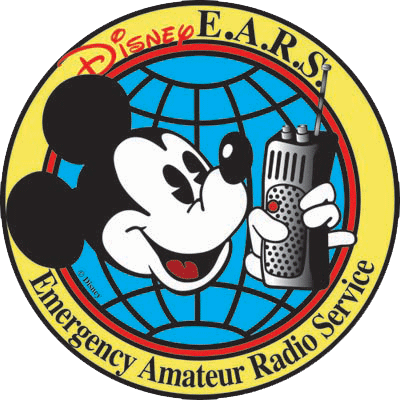 D. E. A. R. S.BOARD MEETING MINUTESPO Box 690905, Orlando, Florida 32869-0905  https://wd4wdw.orgType meeting: Board Meeting March 25, 2020Meeting Location: Virtual Online (https://join.freeconferencecall.com/kk4lwr)Attendees:Call to order at 6:02pm by Andy MilluzziIntroductions were heldSecretary’s ReportMinutes from previous meeting made available on the club’s website, https://wd4wdw.orgThe secretary read a summary of the previous club meeting minutesPrevious meeting minutes were accepted by the attendeesTreasurer's ReportTransactionsThe club’s current balance as of the last general meeting was $10,090.18There was a $5 maintenance fee from SunTrust last monthPO Box charge in March was $148.00Purchased a 10x20 canopy tent for Field Day as budgetedTwo charges for van inspectionsThe SunTrust account is now officially closed out and we have moved over to BB&T (no more monthly required minimum transaction counts)Van Inspection ReportThe van was taken to Action Gator Tire for inspectionThe inspection (visual, on-board diagnostics, a/c performance) cost $222.56The findings were:New tires: $732Alignment: $89.99Vacuum Canister (for A/C): $34.30Labor for Vacuum Canister replacement: $238Wipers: $18.95Battery: $189.99Total for all items above: $1,461.38The ABS light was found to indicate that there was no communication to the ABS module. They recommended an electrical system diagnostic to identify the issue, which runs $119/hr. Basically, you pay them by the hour until they identify the source of the issue, and then you have to pay for the repairsIan rolled the window down when he drove the vehicle to the shop and apparently left it down when he dropped it off. As part of the visual inspection, they were unable to get the window to operate; in fact, it had become stuck down. Ian checked with Andy and they decided that, because there was a risk to property, it needed to be fixed.  Repairs for the window cost $389.90 ($209.60 for part, $130.90 for labor, $34.05 for shop fees, $24.35 for tax)We don’t believe they checked for rust under the frameBody damage to the front fender prevents the front door from opening properlyOld BusinessApril meeting topic(s)Potential Tornado Tracker Warning System vendor presentationSeen at the Orange County ARES meetingA hybrid lightning detector of some kindDetects storms and lightning activity through radio frequencieshttps://tornadoalert.comThey expect it to be available on Amazon soon if not alreadyWe will be having a virtual meeting due to the stay-at-home ordersElections will likely be held electronically since we will be meeting virtuallyShack Antenna WorkThe April 4th work date is postponed due to the COVID-19 epidemic.  A new date has not yet been determined.Bylaws ProposalsProposed Change #1: Article 4 to be renamed "finances"Item 1 (fiscal year starts on...) to be added to new Section 1. Fiscal YearNew section created: Budget Item 1: The Treasurer, assisted by committee if deemed appropriate, shall produce a budget to be approved by club membership at the final general meeting of the fiscal year. The budget shall detail expected incomes and expenses for the following fiscal year. The budget may be approved or amended by a simple majority vote of membership.Item 2: Expenditures that exceed provisions in approved budget by over 15% must be approved by simple majority vote of membership prior to the expenseItem 3: Non-budgeted expenditures over $25 must be approved by a simple majority vote of membership prior to the expenseItem 4: Unplanned expenses in order to secure club property from an immediate risk can be approved by a majority of board members in lieu of general membership approvalNew section created: AuditItem 1: At the conclusion of the fiscal year, the Treasurer must produce to the President and directors, or committee chaired by the president, the financial register for auditing purposes.Amend Article 12 Expiration of bylaws until July 9th at 12:01 amIan discussed the proposal and reasoning.  It would provide more responsibility to the treasurer and the club as a whole.Paul asked if items 2 and 3 need to be approved before expenses are incurred.  Yes, that was the intent – to prevent someone from just spending money without cause.Andy added the extension of the bylaws expiration.A request was received to post a copy of the bylaws to the club’s websiteProposed Change #2 - Article 6 Section 8 to remove the requirement to keep physical documents at the principal office of DEARSAmend Article 12 Expiration of bylaws until July 9th at 12:01 amNew BusinessCOVID-19 Club operating plansWe will continue to hold digital/online meetings until the quarantine endsWe would like to get the meetings tied in with the repeater as well, but would need to consider all aspects firstRepeaters Moving in JulyThe company is taking down the DC-6 tower and potentially moving antennas to the top of the Contemporary resortThe footprint of our repeater will likely changeWe don't have much information at this time other than that it is comingIs it all three repeaters? Or just one and we have to find other homes for the other two?  We don't know yet.We may or may not have our DARI network and/or D-STAR depending on the capabilities at the new facility147.3 would be the top priority.  If we don't have a network connection, the other two are less fun.  D-Star would probably be next in priority.  DMR would probably be last.We are currently on a SmartCity DSL line.  We might have to move to a Disney Parks internet connection which could cause issues.The bill for the current internet at DC-6 is currently covered outside of the club.  This may no longer be true after the move.Perhaps we use mobile beacon (mobile hotspot through Sprint) - $120 per yearCarlos - having worked with Mariott, many hotels use AT&T or CenturyLink so it might be possible to use SmartCity rather than Disney's networkOpen DiscussionThe monthly “Fun Net” begins at 7pm.  Ricardo will be operating it this month.Closure - 6:58pmSteve MartinIan WardAndy MilluzziEleanor MarshallJoe ParkerPaul BousquetChris SundleeFrank ValleyBrenda DavisCarlos Fernandes